KONSELING RATIONAL EMOTIVE BEHAVIOR THERAPY (REBT) DALAM MENGATASI KECEMASAN WANITA LAJANG DI ATAS 30 TAHUN(Studi Kasus di Desa Tarumanagara, Kecamatan Cigeulis, Kabupaten Pandeglang)SKRIPSIDiajukan sebagai salah satu syarat Untuk memperoleh gelar Sarjana Sosial (S. Sos)Pada Jurusan Bimbingan dan Konseling IslamFakultas Ushuluddin, Dakwah dan AdabInstitut Agama Islam Negeri “Sultan Maulana Hasanuddin” Banten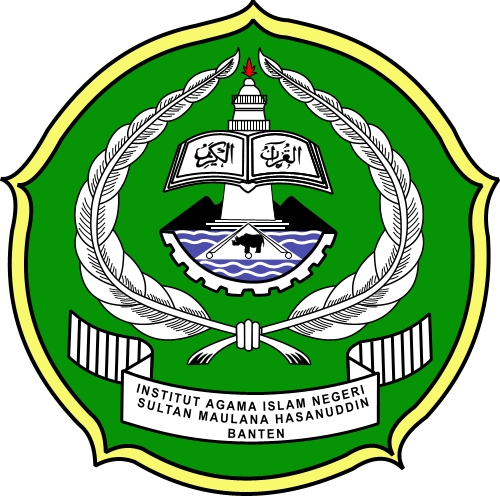 Oleh :IRNA NURYANINIM: 123400166FAKULTAS USHULUDDIN, DAKWAH DAN ADABINSTITUT AGAMA ISLAM NEGERI SULTAN MAULANA HASANUDDIN BANTEN2016 M/1438 H